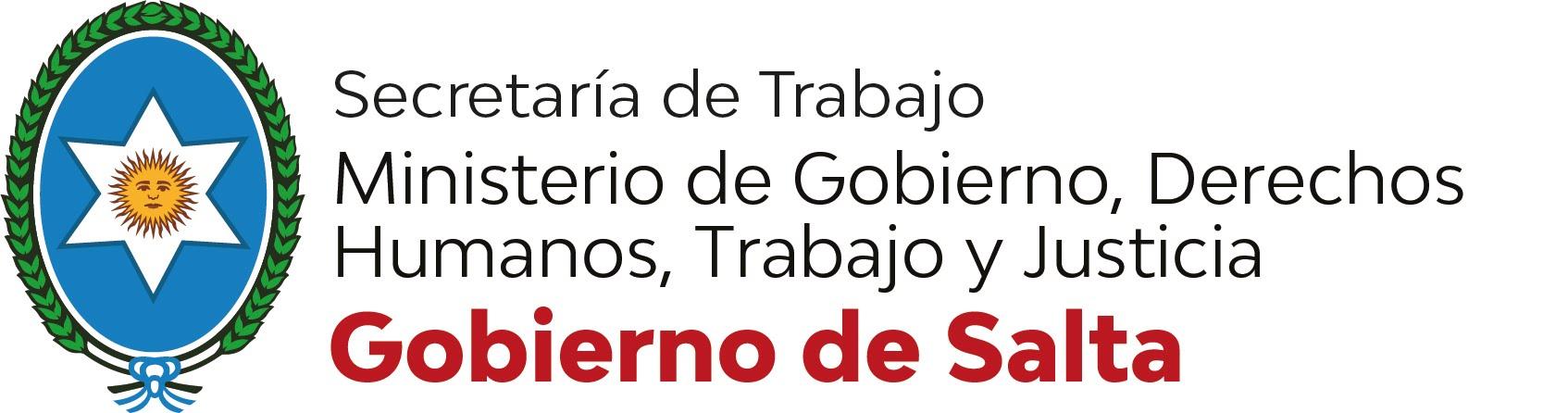 RUBRICA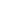 Solicitud de Centralización de Documentación LaboralEn la Ciudad de Salta, a los       días del mes       de        , me presento,                      , en carácter  de                                                 ante la Secretaria de Trabajo de la Provincia de Saltas a fin de solicitar la Centralización de documentación laboral (Resolución MT Nº 168/02). A tal fin en carácter de DECLARACION JURADA informo los siguientes datos:Acompaño la siguiente DOCUMENTACIÓN (Marcar lo que corresponda):Acompaño a la presente el comprobante de pago de “Arancel por Servicio Administrativo Laboral” por las suma de ________ realizado mediante transferencia bancaria: MINISTERIO DE GOBIERNO – MULTAS Y ARANCELES – Cuenta Corriente N° 3-100-094-1945268-0, CBU N° 2850100630094194526801. Firma y aclaración del solicitante                                  Firma del Funcionario           PARA COMPLETAR POR LA SECRETARIA DE TRABAJOAtento la falta de presentación de la siguiente documentación: Se procede a INTIMARLO para que en el plazo de                días hábiles acompañe la misma, bajo apercibimiento de ARCHIVO.- ----------------------------------------------------      Firma del FuncionarioDatos de la Empleadora o el Empleador Datos de la Empleadora o el Empleador Datos de la Empleadora o el Empleador Datos de la Empleadora o el Empleador Nombre de la empresa o nombre y apellidoCUITN° de PadrónActividad EconómicaDomicilio RealDomicilio ConstituidoTeléfonoE mailCantidad de PersonalA) CONSTANCIA DE INSCRIPCION COMO EMPLEADOR - AFIP	B) CONSTANCIA INSCRIPCION DGR – F.901 o F.900/1                                C) LISTADO DE PERSONAL DE DISTINTAS PROVINCIAS                  D) PODER LEGAL DEL SOLICITANTEE) RECIBO PAGO ARANCEL:F) RECIBO PAGO NOTIFICACION:G) OTRA DOCUMENTACION:	